Student Hearing and Placement Department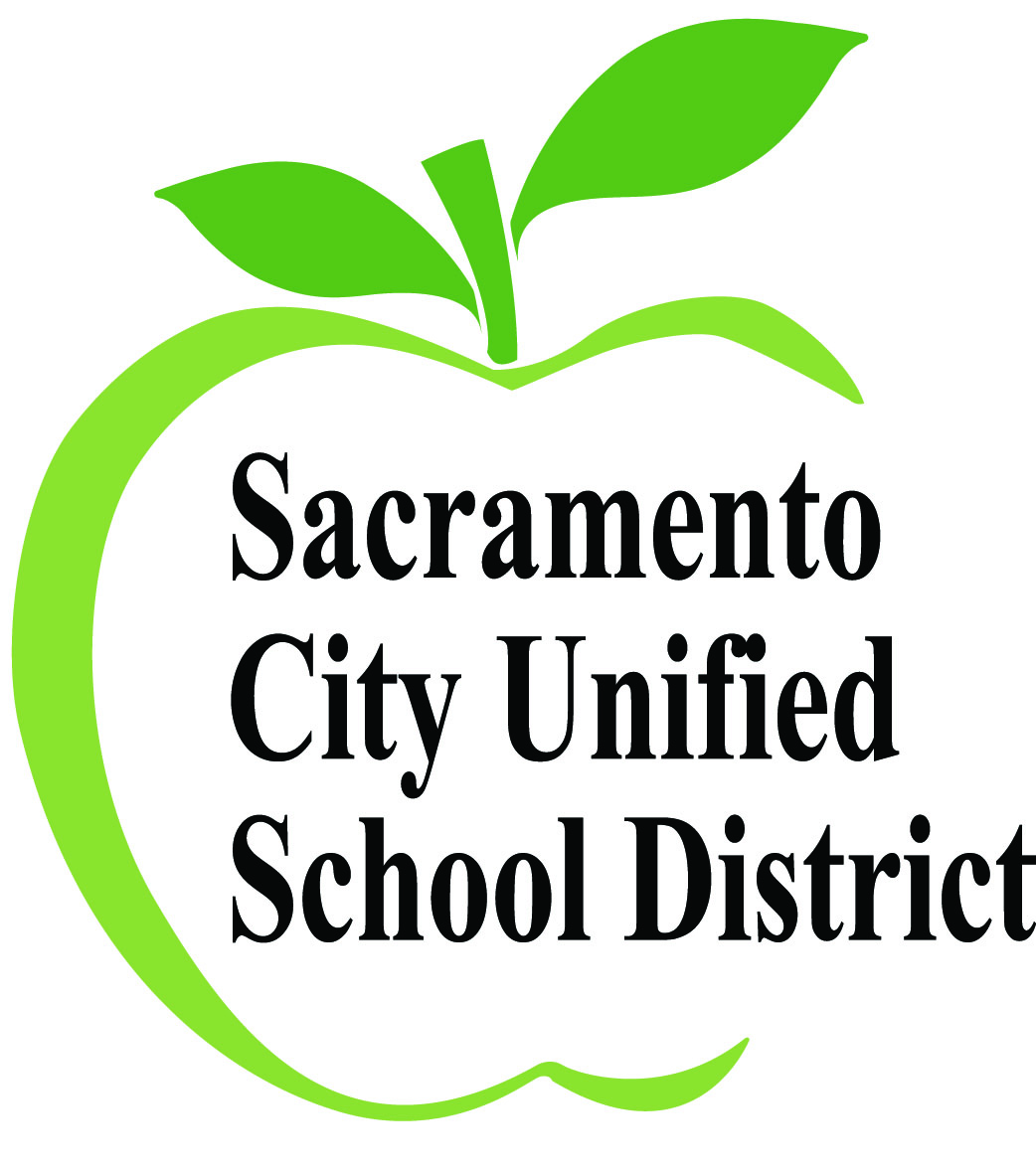 (SHPD-F002)Behavior Intervention Checklist(Check One) Behavior Review/Violation of Contract		 SARB Pre Expulsion/Expulsion			 SARB Violation of ContractDOCUMENTATION MUST BE PROVIDEDOther Student Support Strategies (may not be available at all sites)At least 5 interventions should be checked and verified with ATTACHED DOCUMENTATION.School Site:		     Student Number:	      Grade:	Student Name:		     Ethnicity:       DOB:      Date Completed:		     Referral to Student Study Team/ Student Success Team at school site:Date:504 Plan:Date:Special Education – Manifestation Determination Meeting:Date:Special Education – Positive Behavior Support Plan:                                          orDate:Special Education – Functional Analysis:Date:Special Education – Current IEP (12 months):Date:Behavior Review/ District Behavior ContractSARB (School Attendance Review Board)Character EducationDate of SARB:      Conference:Conference:SART (Student Attendance Review Team)  ParentDate of SART:        StudentReferral to Community ResourcesConflict ResolutionSaturday SchoolCounselingShortened DayExtended DaySite Level Behavior contractDetention:Detention:Suspension:Suspension:  Morning   In-House  Lunch  Principal  After School  TeacherHealthy Start:Healthy Start:Loss of Recess (elementary)Date referred      Transfer ClassesHome Visit(s)Voluntary Short Term Independent StudyAlternative PlacementOther:MentoringParent attend portion of school day